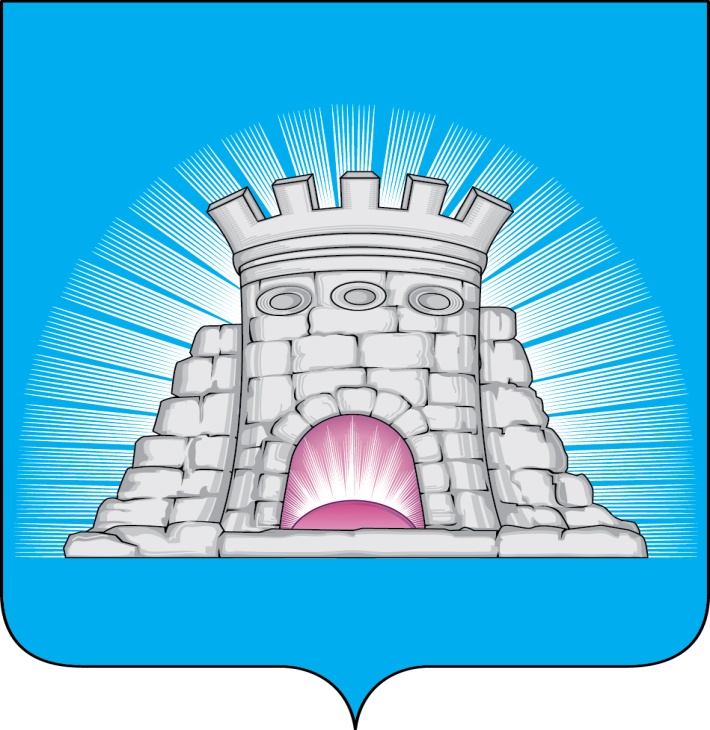 П О С Т А Н О В Л Е Н И Е15.12.2022          №   2253/12г.Зарайск                                       Об утверждении муниципальной программы                                       городского округа Зарайск Московской области                                                                                            «Культура и туризм»     В соответствии с Порядком разработки, реализации и оценки эффективности муниципальных программ городского округа Зарайск Московской области, утвержденным постановлением главы городского округа Зарайск Московской области от 07.11.2022 №1991/11, Перечнем муниципальных программ городского округа Зарайск Московской области, реализуемым с 2023 года, утвержденным постановлением главы городского округа Зарайск Московской области  от 14.11.2022 № 2045/11                                           П О С Т А Н О В Л Я Ю:       1.Утвердить муниципальную программу городского округа Зарайск «Культура и туризм» на срок 2023-2027 годы (прилагается).       2.  Постановление главы городского округа Зарайск Московской области от 26.11.2019 № 2077/11 «Об утверждении муниципальной программы городского округа Зарайск «Культура» (с изменениями) действует до 31.12.2022, за исключением положений, регулирующих вопросы исполнения бюджета до 31.03.2023.       3. Службе по взаимодействию со СМИ администрации городского округа Зарайск обеспечить размещение настоящего постановления на официальном сайте администрации городского округа Зарайск Московской области в сети «Интернет» https://zarrayon.ru/.Глава городского округа В.А. ПетрущенкоВерно:                                                                                                    Начальник службы делопроизводства  Л.Б. Ивлева               15.12.2022Послано: в дело, Глухих И.Е., Гулькиной Р.Д.,  Москалеву С.В., ФУ, ОЭиИ,  КСП, комитет              по культуре,  МКУ «ЦБУ ГОЗ», юридический отдел, СВ со СМИ,  прокуратуре.66-2-51-81                                                                                                                                        010208